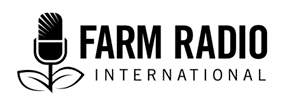 _________________________________________________________________________Kamusi ya maneno muhimu yanayohusiana na COVID - 19__________________________________________________________________________Tangu mapema 2020, janga la COVID-19 limeenea ulimwenguni kote, pamoja na Afrika Kusini mwa Jangwa la Sahara. Kama ilivyo kwa maswala mengine ya kiafya, wakati wa kutaja COVID-19, sheria maalum zinahitajika. Maneno haya yana ufafanuzi maalum. Watangazaji wa vijijini na wasikilizaji wao wanahitaji kuwa na uelewa wa kawaida wa maneno haya ili kila mtu aweze kuelewa kikamilifu jinsi virusi vinavyofanya kazi na jinsi ya kujikinga navyo. Kusipokuwa kuna ufafanuzi wa ujumla wa maneno muhimu, kuna uwezekano wa kutokea kuchanganyikiwa na habari potofu. Ifuatayo ni orodha ya maneno 41 ya kawaida na muhimu yanayotumiwa na wataalamu wa Afya na wengine wanapozungumza juu ya COVID-19.Ambukiza	Kuambukiza, kusambaza ugonjwa.Chakula bora	Mlo uliokamilika ambao hutoa vitu vyote muhimu kwa utunzaji na utendaji mzuri wa mwili.Dalili		Ishara ambayo ni tabia ya ugonjwa.Dalili nzuri	Pole, Sio mbaya, si-a kudhuru, Sio mbaya.Dalili tofauti	Ishara ambayo haiwezi kutambuliwa kwa hakika, ishara ambayo haionyeshi wazi.Dhibiti janga	Simamisha, zuia au dhibiti janga.Dyspnea	Ugumu wa kupumua, kukosa pumzi.Habari isiyo ya kweli	Mawasilisho ya habari ya uwongo, habari ambayo haijathibitishwa. Hatua za kuzuia	Hatua za kuzuia maambukizi ya ugonjwa, ili kuepuka kuambukizwa. Janga/Magonjwa ya mlipuko	Ugonjwa ambao huathiri idadi kubwa ya watu kwa wakati mmoja mahali pamoja.Janga/Magonjwa ya mlipuko	Janga linaloathiri sehemu kubwa ya idadi ya watu katika eneo kubwa la ulimwengu, au katika 		mabara kadhaa. Karantini	Kuwekwa kwa kutengwa sehemu ya pekee kwa muda Fulani.Kesi ya maambukizi ilichothibitishwa	Mtu ambaye amepimwa na kukutwa na maambukizi.Kijidudu/kisababishi magonjwa	Viumbe vidogo ambavyo husababisha magonjwa.Kinga		Uwezo wa mwili kujilinda wenyewe dhidi ya ugonjwa/magonjwa.Kipimo	Kuchukua sampuli kutoka kwa mtu kupima ugonjwa huo.Kipindi cha kuatema	Muda kati ya maambukizo na mwanzo wa ugonjwa.Kisa kinachoshukiwa	Mtu anayeonyesha dalili za ugonjwa na anapaswa kupimwa.Kiua vijasumu (Antibiotiki)	Dawa ambayo inaua viini vya magonjwa.Kuenea	Kupanuka, ujumla, kutawanya, kuongezeka.Kuenea	Kuenea, kutawanyika, kupanuka. Kujifunga	Mtu binafsi anaamua mwenyewe kukaa nyumbani, anaamua kutokwenda nje na kuhatarisha 		kuwaambukiza wengine au kuambukizwa ugonjwa huo.Kula kwa Afya	Chakula ambacho hakidhuru (hakileti usumbufu, uharibifu, na shida zingine) utendaji mzuri wa 		mwili.Kutotangamana na watu	Umbali unaochukuliwa kati yako na mtu mwingine.Kuvuta pumzi	Ingiza vitu vyenye gesi ndani ya mapafu kwa njia ya kupumua.Kuziba kwa njia ya hewa	Msongamano, mkusanyiko wa majimaji kwenye pua. Kuhisi pua imeziba.Mazoea ya usafi	Vitendo vinavyochangia utunzaji wa afya.Mchanganyiko wa maji na pombe	Kimiminika kilicho na maji na pombe.Mfumo wa kinga	Mifumo ya mwili inayojilinda dhidi ya vijidudu vya magonjwa kutoka nje ya mwili.Miongozo ya usimamizi	Miongozo ya Wizara ya Afya kwa matibabu ya wagonjwa.Mkusanyiko wa dalili	Seti ya ishara za tabia (udhihirisho) wa ugonjwaMlipuko wa ugonjwa	Ongezeko la ghafla la idadi ya kesi za ugonjwa.Mpango wa dharura	Uliotengenezwa katika hali isiyotarajiwa kama hii ambayo nchi yetu inakabiliwa na COVID-19. Mpango wa dharura unaelezea hatua za kinga zinazohitajika kupunguza athari za janga hilo na hatua za kuchukua ili kurudisha hali halsi, ili kurudi katika hali ya kawaida.Pasipo dalili	Kutokuwa na dalili za ugonjwa.Safisha kuua vimelea 	Fanya afya, takasa. Safisha, ondoa, au ua vijidudu vyenye magonjwa.Ufuatiliaji wa watu waliokutana / 	Kutambua watu ambao wanaweza kuwa walikuwa karibu au kugusana na mtu aliyeambukizwa kabla      kugusana na wenye maambukizi	ya mtu huyo kuugua.Ugonjwa wa virusi vya Corona	Jina la ugonjwa wa sasa wa virusi vya corona.      (COVID-19)	Unyanyapaa	Kulaumu, kulaani, kukosoa, kukemea, kushutumu. Upimaji wa kliniki 	Utafiti juu ya dawa mpya.Vizuizi/Kufungiwa	Kwa kesi ya COVID-19, kufungiwa au vizuizi kunamaanisha kukaa nyumbani na kutokwenda nje ili 		kuzuia kuenea kwa ugonjwa. Ni hatua iliyochukuliwa na mamlaka ya umma.Watu waliokuwa karibu/kugusana na	Watu ambao wanaweza kuwa walikuwa karibu na mtu aliyeambukizwa.		mwenye maambukizi.	
ShukraniImechangiwa na: Adama Zongo, mshauri elekezi, mkufunzi wa redio, mwandishi wa michezo na mtayarishaji. 
Imepitiwa na: Mganga Mkuu wa Wilaya ya Leo (Jimbo la Sissili) na Dr. Léandre Komi, Mganga Mkuu wa Wilaya ya Baskuy/Ouagadougou, Burkina FasoRasilimali hii imeandaliwa kwa msaada wa kifedha kutoka kwa serikali ya Canada uliotolewa kupitia Global Affairs Canada.